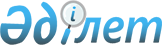 О внесении изменений в состав Консультативного комитета по таможенному регулированию
					
			Утративший силу
			
			
		
					Распоряжение Коллегии Евразийской экономической комиссии от 21 мая 2019 года № 86.
      Сноска. Утратило силу распоряжением Коллегии Евразийской экономической комиссии от 17.08.2021 № 116 (вступает в силу с даты его опубликования на официальном сайте Евразийского экономического союза).
      1. Внести в состав Консультативного комитета по таможенному регулированию, утвержденный распоряжением Коллегии Евразийской экономической комиссии от 22 марта 2016 г. № 31, следующие изменения: 
      а) включить в состав Консультативного комитета следующих лиц:  
      От Республики Армения  
      От Республики Беларусь 
      От Республики Казахстан 
      От Кыргызской Республики 
      От Российской Федерации 
      б) указать новые должности следующих членов Консультативного комитета:  
      в) исключить из состава Консультативного комитета Планина А.А., Абдуалиеву М.К. и Сламбекова С.Т.    
      2. Настоящее распоряжение вступает в силу с даты его опубликования на официальном сайте Евразийского экономического союза.    
					© 2012. РГП на ПХВ «Институт законодательства и правовой информации Республики Казахстан» Министерства юстиции Республики Казахстан
				
Саакян Арпине Эдиковна
– 
главный специалист Департамента международной экономической интеграции Аппарата Премьер-министра Республики Армения
Дубровская Татьяна Валерьевна
– 
заместитель начальника Главного управления тарифного регулирования и таможенных платежей Государственного таможенного комитета Республики Беларусь
Мацкевич Вадим Викторович 
– 
председатель Республиканского союза участников таможенных отношений
Досумов Данияр Нуржанович
– 
руководитель управления по вопросам функционирования ТС и ЕврАзЭС Департамента международной экономической интеграции Министерства национальной экономики Республики Казахстан
Жапаркулов Нуржан Бакытович
– 
руководитель управления промышленной политики Департамента международной экономической интеграции Министерства индустрии и инфраструктурного развития Республики Казахстан
Канашкина Елена Анатольевна
– 
руководитель управления таможенной политики Департамента налоговой и таможенной политики Министерства национальной экономики Республики Казахстан
Уразбеков Махсат Сабиржанович
– 
главный эксперт управления таможенной политики Департамента налоговой и таможенной политики Министерства национальной экономики Республики Казахстан
Турдалиев Жапыбек Алымкулович
– 
начальник Управления таможенной политики Министерства экономики Кыргызской Республики
Высоцкая Евгения Михайловна
– 
заместитель начальника Центрального информационно-технического таможенного управления Федеральной таможенной службы
Ивин Владимир Владимирович
– 
начальник Аналитического управления Федеральной таможенной службы;
Артемьев Алексей Алексеевич
– 
заместитель начальника Главного управления организации таможенного контроля Государственного таможенного комитета Республики Беларусь
Бейсенов Марат Жумажанович
– 
директор Департамента оперативного контроля Комитета государственных доходов Министерства финансов Республики Казахстан
Рахимов Куат Женисович
– 
директор Департамента таможенной методологии Комитета государственных доходов Министерства финансов Республики Казахстан
Садвакасов Нуркан Олжабаевич
– 
заместитель председателя Комитета контроля качества и безопасности товаров и услуг Министерства здравоохранения Республики Казахстан
Скиба Владимир Юрьевич
– 
и.о. начальника Центрального информационно-технического таможенного управления Федеральной таможенной службы;
      Председатель Коллегии      Евразийской экономической комиссии

Т. Саркисян     
